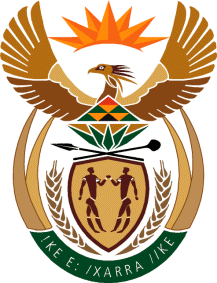 MINISTRY OF TOURISMREPUBLIC OF SOUTH AFRICAPrivate Bag X424, Pretoria, 0001, South Africa. Tel. (+27 12) 444 6780, Fax (+27 12) 444 7027Private Bag X9154, Cape Town, 8000, South Africa. Tel. (+27 21) 469 5800, Fax: (+27 21) 465 3216Ref: TM 2/1/1/10QUESTION FOR WRITTEN REPLY:Question Number:	1565Date of Publication:	20 May 2016NA IQP Number:	16Date of reply:		1 June 2016	Mr D W Macpherson (DA) to ask the Minister of Tourism:(a) What amount did (i) his department and (ii) each entity reporting to him spend on advertising in the 2015-16 financial year and (b) how much has (i) his department and (ii) each entity reporting to him budgeted for advertising in the 2016-17 financial year? 																	NW1736EReply (a) (i)	R     2 673 358.61   (Department of Tourism) (ii)   R 417 031 499.00    (SA Tourism) (b) (i)   R     6 500 000.00   (Department of Tourism) (ii)   R 313 124 285.00   (SA Tourism)